Lance Holt SchoolPolicies and Procedures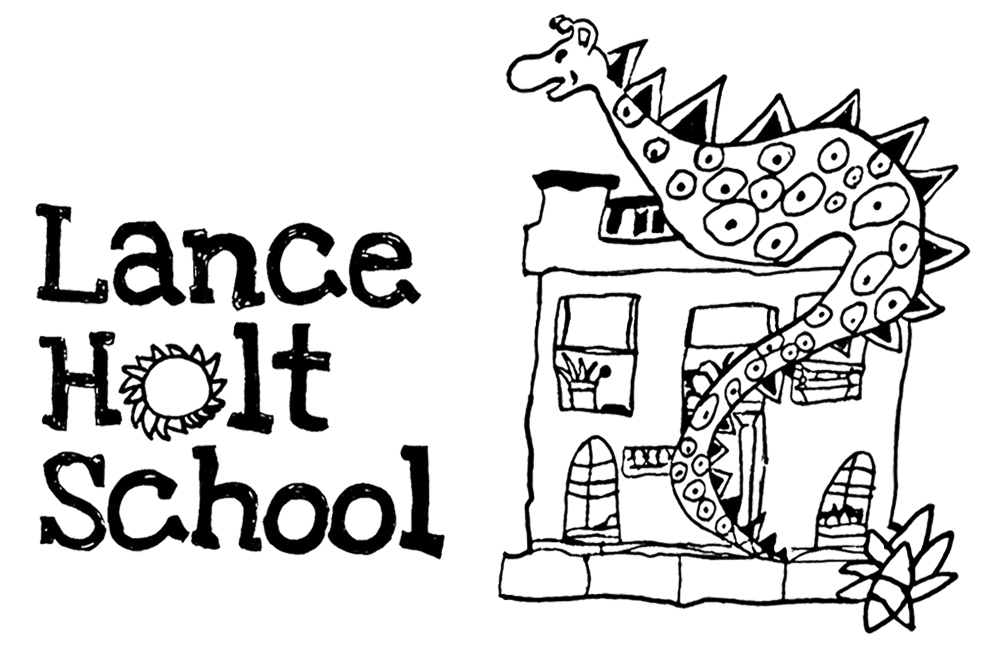 Fundraising and DonationsRefund Policy and Terms and ConditionsVersion ManagementFundraising and Donations Policy1.	Policy Statement2.	Fundraising and Donations	2.1   Refund Policy	2.2   Privacy Policy	2.3   Purpose of your Donation	2.4   Declining a Donation3.	Events and Tickets	3.1   Terms and Conditions4.	Merchandise5.	Effective Date6. 	Next Review Date1.	Policy StatementThe Lance Holt School Fundraising and Donations Policy provides the procedures for accepting donations and fundraising funds, outlines the refund policy and the terms and conditions associated with event tickets. This policy may be updated or revised from time to time as required.2.	Fundraising and Donations	2.1   Refund PolicyDue to the nature of charity donations and fundraising, refunds are given at the discretion of our school management. Donations will only be refunded if genuinely made in error. Please make sure that the amount you enter is the amount you wish to give.In the event of an incorrect amount being entered, or if the donation is made accidently or there is an unusual circumstance, please contact us in writing. On receipt of written notification we will review the request and respond within five working days.If the donation is refunded, the associated tax receipt is no longer truthful so should bedestroyed.	2.2   Privacy PolicyLHS respects the privacy of all individuals, companies and community organisations who donate money and/or goods in support of our school. Personal information gathered through donations is entered into a secured database for receipting and communications purposes. We will collect, use and disclose personal information in accordance to our Privacy Policy	2.3   Purpose of your DonationLHS will always aim to honor the agreed purpose of a donation. However, we have ultimate unconditional discretion to redirect the donation if necessary.	2.4   Declining a DonationLHS has ultimate discretion to decline a donation.3.	Events and Tickets	3.1   Terms and ConditionsThe following Terms and Conditions will help all families to enjoy the event for which tickets have been purchased. Tickets entitle the holder to attend the event at the date, time and location stated on the ticket. By purchasing a ticket the buyer and/or holder agrees to the following.It is the responsibility of the buyer to ensure all the details are correct at the time of purchase. The ticket may not be exchanged, refunded or returned except in accordance with Australian consumer Law and/or at the discretion of school management.The right is reserved to vary the advertised program and content as necessary.The right of admission is reserved including where entry is delayed for late arrivals, refused or where an attendee is asked to leave the premises.The recording of an event using any device is prohibited unless otherwise advised.4.       MerchandiseIf you are not satisfied with the purchased product we are happy to exchange it or refund your purchase price. This is in addition to your rights under Australian Consumer Law. Please contact the school office to arrange a refund/exchange.5.	Effective Date:	Created 20226.	Next Review Date:	2024VersionDate Published Changes MadeAuthor of ChangesReview Date12022Policy created for online fundraising platformCS/SB2024